ПлотМатериал: Пустые пластиковые бутылки с закрученными крышками, уложенные параллельно друг другу и скрепленные скотчем. Сверху надевается тканевый чехол, максимально обхватывающий «плот». По периметру чехла пришиты ручки. 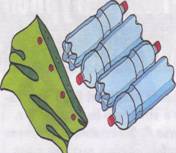 Использование: Для плавания в бассейне, поддержки ребенка на поверхности воды. Развитие: Преодоление страха перед водой, координация движений.Лягушка-волокушка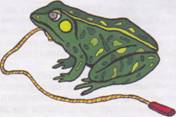 Материал: Ткань, поролон для набивки, веревка. Использование: Для развития двигательных умений. Развитие: Равновесие, ловкость, выносливость.Мягкое бревно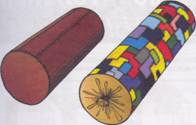 Материал: Кусочки ткани, поролон, клеенка (дерматин), плотная ткань для обшивки. Использование: Для ходьбы, перелезания, перепрыгивания, перешагивания.Развитие: Ловкость, равновесие, укрепление мышц ноги и стопы, уверенность в себе.Лыжное трио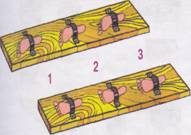 Материал: Деревянные доски с тремя лыжными креплениями (плотной эластичной лентой). Использование: Для спортивных игр, эстафет.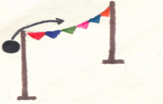                                    Две стойки, между ними натянуты разноцветные                                              флажки.                                    Бросание мячей друг другу ракеткой.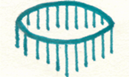                                  Обруч подвешен.                                   Забрось мяч, мешочек с песком.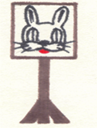                                  6 шагов от мишени. Ребенок с закрытыми глазами дает                                      кролику морковку( все из бумаги), заяц нарисован на                                      бумаге.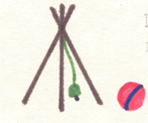                                   На треноге из палок , связанных вместе подвесить                                              колокольчик, 2 играющих прокатывают мяч.                                  Задание: «Кто заставит чаще звенеть колокольчик, тот                                         самый меткий».                                   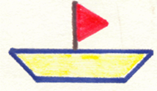                                    Лодочки, кораблики, сделанные из бумаги, опустить в                                         парафин и  дать остыть. Изделие не тонет, не намокнет.                                        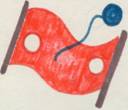                                     Из куска материи сделать гамачек, прорезать две                                         дырки концы закрепить к палочке, в середине на                                      веревочке прикрепить мяч из тряпок. Попадешь                                      мячиком в кружок товарища – получишь одно очко.                                     Дети держаться за палки с двух сторон.  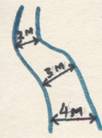                                 Кто перепрыгнет ручеек в самом широком месте.                                Награждение -  фанты .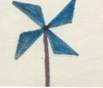                Вертушки из бумаги на палочке.Картон – альбомный лист, в четырех углах отверстие 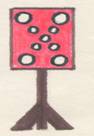 ( дно стакана) . В центре пять отверстий (с пятачок). Прикрепить мишень к спинке стула или к ножке для прыжков . Дети по очереди метают в цель  3 бумажные стрелы. За попадание в большое отверстие - 1 очко , в маленькое - 3 очка.Звездолет -  парашют из бумаги с грузиком 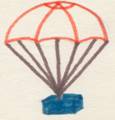 космонавтом, сверните его в трубочку. «ж-ж-ж-ж» - крутить звездолет у земли«з-з-з-з»- приподнять «р-р-р-р»- крутить над головой«Бом»- сильно бросать в верхКомочек развертывается и плавно опускается вниз.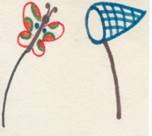 На прутиках бумажные бабочки .Дети «бабочки» убегают. А ребенок сачком  их ловит.Серсобутылка, шнур (приблизительно 50 см), пробки от бутылки или «киндер-сюрприз».Использование: Для попадания в цель. 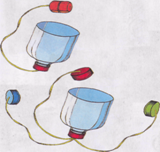 Развитие: Ловкость, внимание, глазомер, быстрота реакции, умение регулировать и координировать движения, формирование навыков самоконтроля.Ветерок в бутылке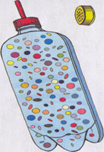 Материал: В пластиковой бутылке проделываются         дырочки. Внутрь насыпают мелко нарезанную цветную  бумагу, фольгу конфетти, пенопласт. В отверстие в пробке вставляется дыхательная трубка.Использование: Для дыхательных упражнений (ребенок дует в трубочку, вставленную в пробку). Развитие: Органы дыхания.БегунокМатериал: 4 ручки, 2 шнура (длина 3 м), «бегунок» с отверстием внутри для нитей (можно использовать пластиковую бутылку объемом 1 л). 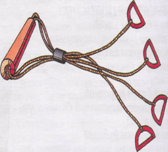 Использование: Для различных соревновательных игр.Развитие: Мышцы плечевого пояса, туловища, мелкие мышцы рук, глазомер, координация движений, ловкость.Развитие: Координация движений в совместной физкультурной деятельности, ловкость, быстрота реакции, умение работать в команде.Липкий мячикМатериал: Кухонные варежки-прихватки, «липучка».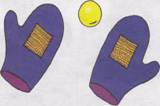 Использование: Для игры в теннис. Развитие: Координация движений, дальность броска, глазомер, ловкость, умение играть в команде.